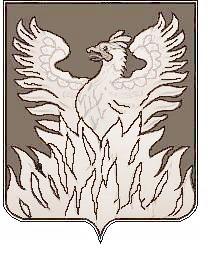 СОВЕТ ДЕПУТАТОВмуниципального образования«Городское поселение Воскресенск»Воскресенского муниципального районаМосковской областиР Е Ш Е Н И Еот 30.01.2015г. № 74/7Об утверждении положения по увековечению памяти о выдающихся событиях и личностях, присвоению имен муниципальным учреждениям, улицам, скверам, площадям, установки объектов монументального искусства                                                  в городском поселении Воскресенск В целях установления единого порядка решения вопросов о присвоении имен муниципальным учреждениям, улицам, скверам, площадям, установки объектов монументального искусства в городском поселении Воскресенск, в соответствии с Федеральным законом от 06.10.2003 N 131-ФЗ "Об общих принципах организации местного самоуправления в Российской Федерации", Федеральным законом от 25.06.2002 № 73-ФЗ «Об объектах культурного наследия (памятниках истории и культуры) народов Российской Федерации», Законом Российской Федерации от 14.01.1993 № 4292-1 «Об увековечении памяти погибших при защите Отечества» и Уставом муниципального образования «Городское поселение Воскресенск» Совет депутатов решил:1. Утвердить Положение по увековечению памяти о выдающихся событиях и личностях, присвоению имен муниципальным учреждениям, улицам, скверам, площадям, установки объектов монументального искусства в городском поселении Воскресенск  (приложение N 1).2. Утвердить Положение о Комиссии по увековечению памяти о выдающихся событиях и личностях, присвоению имен муниципальным учреждениям, улицам, скверам, площадям, установки объектов монументального искусства в городском поселении Воскресенск  (приложение N 2).3. Состав Комиссии  по увековечению памяти о выдающихся событиях и личностях, присвоению имен муниципальным учреждениям, улицам, скверам, площадям, установки объектов монументального искусства в городском поселении Воскресенск утвердить постановлением главы городского поселения Воскресенск.4.  Настоящее решение вступает в силу со дня официального опубликования.5. Контроль за исполнением настоящего решения возложить на председателя постоянной комиссия по законности, местному самоуправлению и вопросам работы Совета городского поселения Воскресенск Махина А.Председатель Совета депутатов                                                                        Ю.Н. РайхманГлава городского поселения Воскресенск                                                         А.В. КвардаковПриложение № 1к решению Совета депутатовгородского поселения Воскресенскот 30.01.2015г. № 74/7Положение по увековечению памяти о выдающихся событиях и личностях, присвоению имен муниципальным учреждениям, улицам, скверам, площадям, установки объектов монументального искусства в городском поселении Воскресенск Настоящее Положение разработано в соответствии с Федеральным законом от 06.10.2003 N 131-ФЗ "Об общих принципах организации местного самоуправления в Российской Федерации", Законом Российской Федерации от 14.01.1993 № 4292-1 «Об увековечении памяти погибших при защите Отечества» и Уставом муниципального образования «Городское поселение Воскресенск» и устанавливает общие принципы увековечения памяти выдающихся исторических событий, знаменитых людей, внесших значительный вклад в развитие истории и культуры города, мировой и отечественной науки, а также порядок рассмотрения вопросов и принятия решений об установке объектов монументального искусства на территории городского поселения Воскресенск.Присвоение имен организациям, учреждениям, улицам, скверам, площадям городского поселения  Воскресенск в целях увековечения памяти выдающихся событий и личностей регулируется настоящим Положением.Настоящее Положение не регулирует вопросы установления объектов монументального искусства на захоронениях граждан, за исключением объектов монументального искусства на братских захоронениях.Настоящее Положение не распространяется на установку и размещение объектов благоустройства: декоративных и садово-парковых скульптур, архитектурных элементов, применяемых для оформления фасадов и интерьеров зданий, территорий общего пользования (парков, скверов, площадей и т.п.).Статья 1. Общие положения1.1. Увековечению подлежат общезначимые события истории в жизни городского поселения Воскресенск, выдающиеся государственные и общественные деятели, представители науки, культуры, искусства и др., чья деятельность заслужила широкое признание и прославила городское поселение Воскресенск.Увековечение памяти выдающихся событий и личностей осуществляется посредством установки объектов монументального искусства и мемориальных досок, а также путем присвоения имен организациям, учреждениям, улицам, скверам, площадям.1.2. Объекты монументального искусства - памятник, бюст, монумент, скульптура, воздвигаемые для увековечения исторического события или выдающегося деятеля, предназначенные для утверждения общественно значимых идей, для обращения к широким массам населения. Отдельно расположенные памятные знаки – стелы, скульптурные комплексы, мемориальные доски и др.1.3. Мемориальная доска - один из видов монументального искусства, представляющий собой тип текстового памятника, призванного в лаконичной форме отмечать значительные события истории, факты жизни и деятельности выдающихся личностей.Мемориальные доски устанавливаются на фасадах, в интерьерах зданий, сооружений города Воскресенска, где или вблизи которых происходили важные исторические события, проживали или работали выдающиеся личности.1.4. Основаниями для принятия решения об увековечивании памяти о выдающихся событиях и личностей, присвоению имен муниципальным учреждениям, улицам, скверам, площадям, установки объектов монументального искусства в городском поселении Воскресенск являются: -   признание значения свершившегося события для развития общества, науки и культуры, - общественное признание достижений личности в государственной, общественной, политической, военной, производственной и хозяйственной деятельности,  в науке, литературе, искусстве, культуре и спорте;-  примеры героизма и самопожертвования во имя защиты общественных идеалов;- заслуги перед городским поселением  Воскресенск, Российской Федерации, а также в период истории СССР.1.5. В целях объективной оценки значимости события или лица, имя которого предлагается увековечить, объекты монументального искусства могут быть установлены не менее чем через:- 1 год после кончины лица, имя которого увековечивается;- 5 лет после события, в память которого они устанавливаются.1.6. В исключительных случаях по предложению главы городского поселения Воскресенск может быть увековечена  память выдающейся личности до истечения  сроков указанных в пункте 1.5.  настоящего положения.1.7. При решении вопроса об установке объекта монументального искусства или мемориальной доски учитываются наличие или отсутствие иных форм увековечения данного события, факт памяти выдающейся личности на территории городского поселения Воскресенск. Если память личности уже увековечена в других формах (присвоение имени увековечиваемого лица учреждению, наименование в его честь улицы, сквера, установка памятника, бюста) мемориальные доски не устанавливаются, за  исключением, когда решение об установке мемориальной доски принимается главой городского поселения Воскресенск  с учетом особых заслуг увековечиваемой личности перед  городским поселением Воскресенск или Российской Федерацией, СССР.Статья 2. Порядок принятия решения о присвоении имен выдающихся событий и личностей улицам, площадям, скверам и другим составным частям и объектам городского поселения Воскресенск и об установке объекта монументального искусства2.1. Предложения о присвоении имен в целях увековечения памяти выдающихся событий и личностей улицам, площадям, скверам и другим составным частям и объектам городского поселения Воскресенск и об установке объекта монументального искусства могут вноситься органами государственной власти и местного самоуправления, предприятиями, учреждениями, организациями, общественными объединениями.2.2. Лица, выступающие с инициативой об увековечивании памяти выдающихся событий и личностей и установлении объектов монументального искусства и мемориальных досок, представляют в комиссию по увековечению памяти о выдающихся событиях и личностях, присвоению имен муниципальным учреждениям, улицам, скверам, площадям, установки объектов монументального искусства в городском поселении Воскресенск соответствующее письменное ходатайство.К ходатайству должны быть приложены следующие документы:- пояснительная записка, содержащая подробные сведения о выдающемся событии или личности, чьим именем предлагается назвать улицу, площадь или другую составную часть и объект городского поселения Воскресенск, о связи этого события или лица с городским поселением Воскресенск и конкретной его частью или объектом;- необходимые справки и материалы (архивные, музейные и пр.) или их копии, подтверждающие значимость для городского поселения Воскресенск события или личности;-  эскиз  объекта монументального искусства;-  предложения по тексту на мемориальной доске, адресу и месту ее установки;- письменное обязательство, ходатайство организации о финансировании работ по проектированию, изготовлению и установке объекта монументального искусства.2.3. Поступившее ходатайство направляется для рассмотрения по существу в Комиссию по увековечению памяти о выдающихся событиях и личностях, присвоению имен муниципальным учреждениям, улицам, скверам, площадям, установки объектов монументального искусства в городском поселении Воскресенск (далее - Комиссия). Комиссия осуществляет свою работу в соответствии с Положением, утвержденным Советом депутатов городского поселения Воскресенск, а её состав утверждается постановлением главы администрации городского поселения Воскресенск.2.4. Поступившее в Комиссию ходатайство рассматривается в течение 2  месяцев со  дня его регистрации в отделе по работе с обращениями граждан и работе с документами администрации городского поселения Воскресенск.2.5. По результатам рассмотрения поступивших ходатайств Комиссия принимает решение о возможности присвоения имени в целях увековечения памяти выдающегося события или личности улице, площади, скверу и другой составной части или объекту городского поселения Воскресенск и установки объекта монументального искусства или об отказе в удовлетворении ходатайства в связи с отсутствием оснований для увековечения памяти в соответствии с настоящим Положением.В случае несогласия инициаторов ходатайства с решением Комиссии они вправе обратиться в Совет депутатов городского поселения Воскресенск, который принимает окончательное решение о возможности увековечения памяти выдающегося события или личности.2.6. В случае принятия Комиссией решения о возможности присвоения имени выдающегося события или личности улице, площади, скверу и другой составной части или объекту городского поселения Воскресенск и установки объекта монументального искусства она представляет на рассмотрение главе администрации городского поселения ходатайство, протокол заседания Комиссии и проект решения Совета депутатов городского поселения Воскресенск.К проекту решения Совета депутатов прилагаются:- ходатайство государственных или общественных организаций и учреждений;-пояснительная записка, содержащая подробные сведения о лице, чьим именем предлагается назвать улицу, площадь или другую составную часть и объект города, связь этого лица с данной местностью;- обязательство о финансировании работ по проектированию, изготовлению и установке объекта монументального искусства;- сведения об организации, ответственной за сохранение, текущее содержание и обновление объекта монументального искусства.- выписка из протокола заседания Комиссии;- документы, указанные в пункте 2.2 настоящей статьи;- иные материалы.2.7. Увековечение памяти  выдающихся событий и личностей, присвоение имен муниципальным учреждениям, улицам, скверам, площадям, установка объектов монументального искусства в городском поселении Воскресенск производится решением Совета депутатов городского поселения Воскресенск. Статья 3. Требования, предъявляемые к объектам монументального искусства3.1. Объекты монументального искусства могут устанавливаться на участках, отведенных в установленном порядке, на фасадах, во внутренних помещениях зданий и сооружений.3.2. При увековечении памяти выдающихся личностей, деятельность которых связана со зданиями общественного назначения (институты, учебные заведения, библиотеки и т.п.), объекты монументального искусства рекомендуется устанавливать в помещениях.3.3. При решении вопроса об установке объекта монументального искусства должны учитываться особенности предполагаемых мест их установки (вопросы благоустройства, техническое состояние, необходимость ремонтных работ, требования, устанавливаемые органами охраны памятников, иные условия).3.4. Объекты монументального искусства должны отвечать высоким нравственным и эстетическим требованиям, выполняться из долговечных материалов.3.5. Текст мемориальной доски должен в лаконичной форме содержать характеристику события (факта) либо периода жизни (деятельности) лица, которому посвящена мемориальная доска. В тексте обязательны даты, конкретизирующие время причастности лица или события к месту установки мемориальной доски.В тексте мемориальной доски, посвященной выдающейся личности, обязательно полное указание фамилии, имени, отчества этого лица.В композицию мемориальных досок могут помимо текста включаться портретные изображения и декоративные элементы, раскрывающие смысл события или характер деятельности личности, подсветка, приспособление для возложения цветов.Тема и содержание текста, рисунок шрифта, декоративные элементы, подсветка, приспособление для возложения цветов должны определять художественно-композиционный строй мемориальной доски и общее архитектурное решение.Статья 4. Проектирование, изготовление, установка объектов монументального искусства4.1. На основании решения Совета депутатов городского поселения Воскресенск об увековечении памяти о выдающихся событиях и личностях, присвоению имен муниципальным учреждениям, улицам, скверам, площадям, установки объектов монументального искусства в городском поселении Воскресенск проводится проектирование объекта монументального искусства ходатайствующей стороной.4.2. Проект объекта монументального искусства подлежит согласованию инициаторами вопроса об увековечении памяти на Комиссии, а также соответствующими организациями.4.3. Выполнение объекта монументального искусства в материале и его установка должны производиться в строгом соответствии с согласованным проектом.4.4. Заказчиками объектов монументального искусства выступают органы государственной власти и местного самоуправления, предприятия, учреждения, организации, общественные объединения.4.5. Создание объектов монументального искусства ведется на основе договоров, заключенных между заказчиком и исполнителем (подрядчиком) в соответствии с действующим законодательством РФ.4.6. Установленные объекты монументального искусства предъявляются исполнителем Комиссии. 4.7. Комиссия определяет художественное и техническое качество объекта монументального искусства при предоставлении исполнителем акта на работы, выполненные в соответствии с согласованным проектом и требованиями строительных норм и правил.4.8. Копия Акта приемки объекта монументального искусства представляется в 10-дневный срок в Комиссию.  4.9. После завершения работ по установке объекта монументального искусства или мемориальной доски проводится их торжественное публичное открытие.4.10. Для объектов монументального искусства, увековечивающих память выдающихся личностей - работников какого-либо предприятия, организации, учреждения, или событий, связанных с его деятельностью, решение об установке и размещении на территории или внутри предприятия, организации, учреждения объектов монументального искусства принимается руководителем данного предприятия, организации, учреждения.Статья 5. Финансирование работ по проектированию, изготовлению и установке объектов монументального искусства5.1 Финансирование работ по проектированию, проведению конкурса, изготовлению и установке объектов монументального искусства осуществляется лицами, ходатайствующими об увековечении памяти выдающихся событий или личностей, за счет собственных средств, добровольных взносов юридических лиц и (или) физических лиц, иных источников, не запрещенных действующим законодательством.Статья 6. Содержание и использование объектов монументального искусства6.1. Все объекты монументального искусства, установленные на территория городского поселения  Воскресенск, являются достоянием городского поселения Воскресенск, частью его историко-культурного наследия и подлежат сохранению, ремонту и реставрации за счет средств ходатайствующей стороны.6.2. Установленные за счет бюджетных средств либо  объекты монументального искусства являются муниципальной собственностью.6.3. Ходатайствующая сторона может выйти с предложением к администрации городского поселения Воскресенск о принятии объектов монументального искусства в муниципальную собственность городского поселения Воскресенск, а  администрация городского поселения Воскресенск вправе принять данный объект в муниципальную  собственность.6.4. Отдел по работе с молодежью, культуре и спорту администрации городского поселения Воскресенск ведет перечень  объектов монументального искусства, расположенных на территории городского поселения Воскресенск.6.5. В случае особой художественной ценности объектов мемориального искусства и мемориальных досок отдел по работе с молодежью, культуре и спорту  администрации городского поселения Воскресенск готовит ходатайство перед государственными органами о присвоении объекту статуса памятника государственного значения и постановке его на государственный учет и охрану.6.6. Контроль за состоянием, сохранностью, ремонтом, реставрацией муниципальных объектов монументального искусства осуществляет управление развития городской инфраструктуры администрации городского поселения Воскресенск..Статья 7. Демонтаж объектов монументального искусства7.1. Демонтаж объектов монументального искусства осуществляется на основании решения Совета депутатов городского поселения Воскресенск.7.2. Целесообразность и сроки демонтажа, проблемы сохранности и дальнейшего использования демонтируемых объектов монументального искусства независимо от их принадлежности решаются Комиссией.7.3. Перед демонтажем объекта монументального искусства производится его фотография.7.4. Демонтаж и работы по благоустройству территории после демонтажа объекта монументального искусства выполняются за счет средств инициатора демонтажа.7.5. В случае необходимости проведения работ по ремонту и реставрации объектов монументального искусства либо здания, на фасаде или в помещении которого установлена мемориальная доска, демонтаж осуществляется с обязательным предварительным уведомлением Комиссии о целях, дате и периоде демонтажа. По завершении ремонтно-реставрационных работ объект монументального искусства устанавливается на прежнем месте.Статья 8. Ответственность за нарушение настоящего Положения8.1. Объекты монументального искусства, установленные с нарушением действующего законодательства и настоящего Положения, демонтируются.8.2. Граждане, должностные лица, виновные в нарушении настоящего Положения, несут ответственность, установленную действующим законодательством.Приложение № 2к решению Совета депутатовгородского  поселения Воскресенскот 30.01.2015г. N 74/7Положение о Комиссии по увековечению памяти о выдающихся событиях и личностях,   присвоению имен муниципальным учреждениям, улицам, скверам, площадям,  установки объектов монументального искусства в городском поселении ВоскресенскСтатья 1. Общие положения1.1. Настоящее Положение разработано в соответствии с Федеральным законом "Об общих принципах организации местного самоуправления в Российской Федерации", Уставом городского поселения Воскресенск , муниципальными правовыми актами городского поселения Воскресенск и устанавливает порядок деятельности Комиссия по увековечению памяти о выдающихся событиях и личностях, присвоению имен муниципальным учреждениям, улицам, скверам, площадям, установки объектов монументального искусства в городском поселении Воскресенск (далее - Комиссия).1.2. Комиссия создается для обеспечения согласованных действий органов местного самоуправления, заинтересованных юридических лиц независимо от их ведомственной принадлежности и организационно-правовой формы и граждан при решении вопросов присвоения наименований улицам, территориальным единицам и установки объектов монументального искусства в городском поселении Воскресенск.1.3. Комиссия создается в целях сохранения, использования, развития и пропаганды культурно-исторических ценностей, памятников истории и культуры городского поселения Воскресенск; увековечения общезначимых исторических событий, выдающихся личностей, чья деятельность заслуживает широкого признания, в целях комплексного подхода к формированию городской среды, вовлечения жителей в процесс обновления городского поселения Воскресенск.Статья 2. Основные задачи и функции Комиссии2.1. Основными задачами и функциями Комиссии являются:- осуществление единой городской политики по увековечению памяти выдающихся событий и личностей;- инициирование, а также участие в разработке и реализации предложений, программ и проектов, направленных на социальное и культурно-историческое развитие города;- рассмотрение предложений Совета депутатов городского поселения Воскресенск, администрации городского поселения Воскресенск, общественных объединений, организаций, предприятий, учреждений  по увековечению памяти о выдающихся событиях и личностях, присвоению имен муниципальным учреждениям, улицам, скверам, площадям, установки объектов монументального искусства в городском поселении Воскресенск, а также переименования или упразднения уже имеющихся названий;- рассмотрение предложений по увековечению памяти выдающихся событий и личностей в названиях муниципальных учреждениях, улиц, скверов, площадей и по установке объектов монументального искусства на территории городского поселения Воскресенск;- информирование населения о мероприятиях по увековечению памяти выдающихся личностях и событий;   - содействие выявлению, учету и охране памятников истории, культуры городского поселения Воскресенск;- участие в обсуждении и принятии решений о переносе объектов монументального искусства (мемориальных досок), находящихся непосредственно на территории городского поселения Воскресенск;- осуществление иных функций, предусмотренных действующим законодательством.Статья 3. Организация деятельности Комиссии3.1. Комиссия является коллегиальным органом администрации городского поселения Воскресенск.3.2. В состав Комиссии входит не более 15 человек. В Комиссию могут входить представители научных, культурных, образовательных, общественных и других организаций города, представители Совета депутатов, специалисты администрации городского поселения Воскресенск.Персональный состав Комиссии, председатель и заместитель председателя Комиссии утверждаются постановлением администрации городского поселения Воскресенск.3.3. Основной формой работы Комиссии являются заседания.Заседания Комиссии проходят по мере поступления ходатайств, материалов, программ, проектов. Заседание считается правомочным, если на нем присутствует не менее половины от установленного состава Комиссии. Члены комиссии обладают равными правами при обсуждении рассматриваемых вопросов.Для обсуждения наиболее важных для городского поселения Воскресенск предложений, программ, проектов на заседания Комиссии могут приглашаться специалисты соответствующего профиля и эксперты.3.4. Решения Комиссии принимаются путем открытого голосования.Решение принимается большинством голосов от числа членов Комиссии, присутствующих на заседании, при равенстве голосов голос председателя является решающим. Решение Комиссии подписывается председателем и секретарем, ведущим протокол заседания Комиссии.3.5. Комиссия имеет право запрашивать в установленном порядке от предприятий, организаций, учреждений независимо от их форм собственности информацию по вопросам деятельности Комиссии. 3.6. Вопросы, которые требуют предварительного обсуждения с общественностью городского поселения Воскресенск, освещаются в средствах массовой информации с указанием, куда и в какой форме можно обратиться с целью выражения своей точки зрения по данному вопросу.3.7. Поступающие в администрацию городского поселения Воскресенск  ходатайства по увековечению памяти о выдающихся событиях и личностях, присвоению имен муниципальным учреждениям, улицам, скверам, площадям, установки объектов монументального искусства в городском поселении Воскресенск  направляются  в Комиссию на имя ее председателя. Комиссия рассматривает предложения (ходатайства) в течение двух месяцев с момента их поступления.3.8. Решения  Комиссии направляются на рассмотрение в Совет депутатов городского поселения Воскресенск  и в администрацию городского поселения Воскресенск. Решения  Комиссии носят рекомендательный характер для Совета депутатов и администрации городского поселения Воскресенск.На основании решения  Комиссии Советом депутатов городского поселения принимается правовой акт, обеспечивающий реализацию решения  Комиссии.3.9. При Комиссии по мере необходимости могут формироваться временные рабочие группы из числа членов Комиссии и приглашаемых специалистов.Рабочая группа вправе выполнять следующие функции:- проведение историко-биографических и историко-архивных исследований и подготовка материалов, необходимых для решения вопросов об увековечении памяти выдающихся событий и личностей;- проведение историко-топонимических исследований и подготовка материалов, необходимых для решения вопросов о наименовании улиц, скверов и площадей.3.10. Организационно-техническое обеспечение деятельности Комиссии осуществляется администрацией городского поселения Воскресенск.